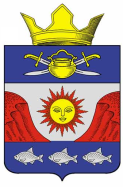 РОССИЙСКАЯ ФЕДЕРАЦИЯВОЛГОГРАДСКАЯ ОБЛАСТЬ                                                                                                    КОТЕЛЬНИКОВСКИЙ МУНИЦИПАЛЬНЫЙ РАЙОНКРАСНОЯРСКОЕ СЕЛЬСКОЕ ПОСЕЛЕНИЕСОВЕТ НАРОДНЫХ ДЕПУТАТОВРЕШЕНИЕ № 47/323.03.2022 года                                                                                               х. КрасноярскийО внесении изменений в решение Совета народных депутатов Красноярского сельского поселения Котельниковского муниципального района Волгоградской области от  13.08.2021г.  №  37/2 «Об утверждении Положения о муниципальном жилищном контроле на территории Красноярского сельского поселения Котельниковского муниципального района Волгоградской области»         В целях реализации Федерального закона от 31.07.2020 № 248-ФЗ 
«О государственном контроле (надзоре) и муниципальном контроле 
в Российской Федерации», в соответствии с Уставом Красноярского сельского поселения Совет народных депутатов Красноярского сельского поселения РЕШИЛ:1. Внести в Положение о муниципальном жилищном контроле на территории Красноярского сельского поселения Котельниковского муниципального района Волгоградской области, утвержденное  решением  Совета народных депутатов Красноярского сельского поселения от «13» августа 2021  г. № 37/2, (далее – Положение) следующие изменения:1.1.  раздел 4.3. «Плановые контрольные мероприятия» изложить в следующей редакции:4.3.1. Плановые контрольные мероприятия проводятся на основании плана проведения плановых контрольных мероприятий на очередной календарный год, формируемого Контрольным органом (далее – ежегодный план мероприятий) и подлежащего согласованию с органами прокуратуры. 4.3.2. Виды, периодичность проведения плановых контрольных мероприятий в отношении объектов контроля, отнесенных к определенным категориям риска, определяются соразмерно рискам причинения вреда (ущерба).4.3.3. Контрольный орган может проводить следующие виды плановых контрольных мероприятий:инспекционный визит;рейдовый осмотр;документарная проверка;выездная проверка.В отношении объектов, относящихся к категории значительного риска, проводятся: документарная и выездная проверки.В отношении объектов, относящихся к категории среднего риска, проводятся: рейдовый осмотр и документарная проверка.В отношении объектов, относящихся к категории умеренного риска, проводятся: инспекционный визит и рейдовый осмотр.4.3.4. Периодичность проведения плановых контрольных мероприятий в отношении объектов контроля, отнесенных к категории значительного риска – один раз в 3 года.Периодичность проведения плановых контрольных мероприятий в отношении объектов контроля, отнесенных к категории среднего и умеренного риска – один раз в 4 года.Плановые контрольные мероприятия в отношении объекта контроля, отнесенного к категории низкого риска, не проводятся. 4.3.5. В 2022 году плановые контрольные мероприятия, плановые проверки при осуществлении муниципального контроля, порядок организации и осуществления которых регулируется настоящим Положением, проводятся с учетом особенностей, установленных постановлением Правительства Российской Федерации от 10.03.2022 г. № 336 «Об особенностях организации и осуществления государственного контроля (надзора), муниципального контроля».1.2. раздел 4.4. «Внеплановые контрольные мероприятия» дополнить пунктом 4.4.5. следующего содержания: «4.4.5. В 2022 году внеплановые контрольные мероприятия, внеплановые проверки при осуществлении муниципального контроля, порядок организации и осуществления которых регулируется настоящим Положением, проводятся с учетом особенностей, установленных постановлением Правительства Российской Федерации от 10.03.2022 г. № 336 «Об особенностях организации и осуществления государственного контроля (надзора), муниципального контроля»».2. Настоящее решение вступает в силу после его официального обнародования и распространяется на правоотношения, возникшие с 10.03.2022 г  Глава Красноярского  сельского поселения                                                                     Кравченко Н.В.